Tilmeldingsblanket Mayfair, 27. juni 2020Åben for tilmelding: 1. marts 2020Sidste tilmelding: 7. juni 2020Såfremt showet aflyses, får alle deres penge redunderet.Alle deltagere, der har tilmeldt inden tilmeldingsfristens udløb, har ret til fortrydelse af sin tilmelding frem til 20. juni 2020 mod fuld kompensation.Følgende hest tilmeldes:Ejerens/lejerens oplysninger:Antal personer:Hesten tilmeldes i følgende klasser:Hvis hesten tilmeldes i Liberty bedes du indsætte et link til musikkenTotal:Angiv venligst det samlede beløb for ovenstående tilmeldinger			   DKK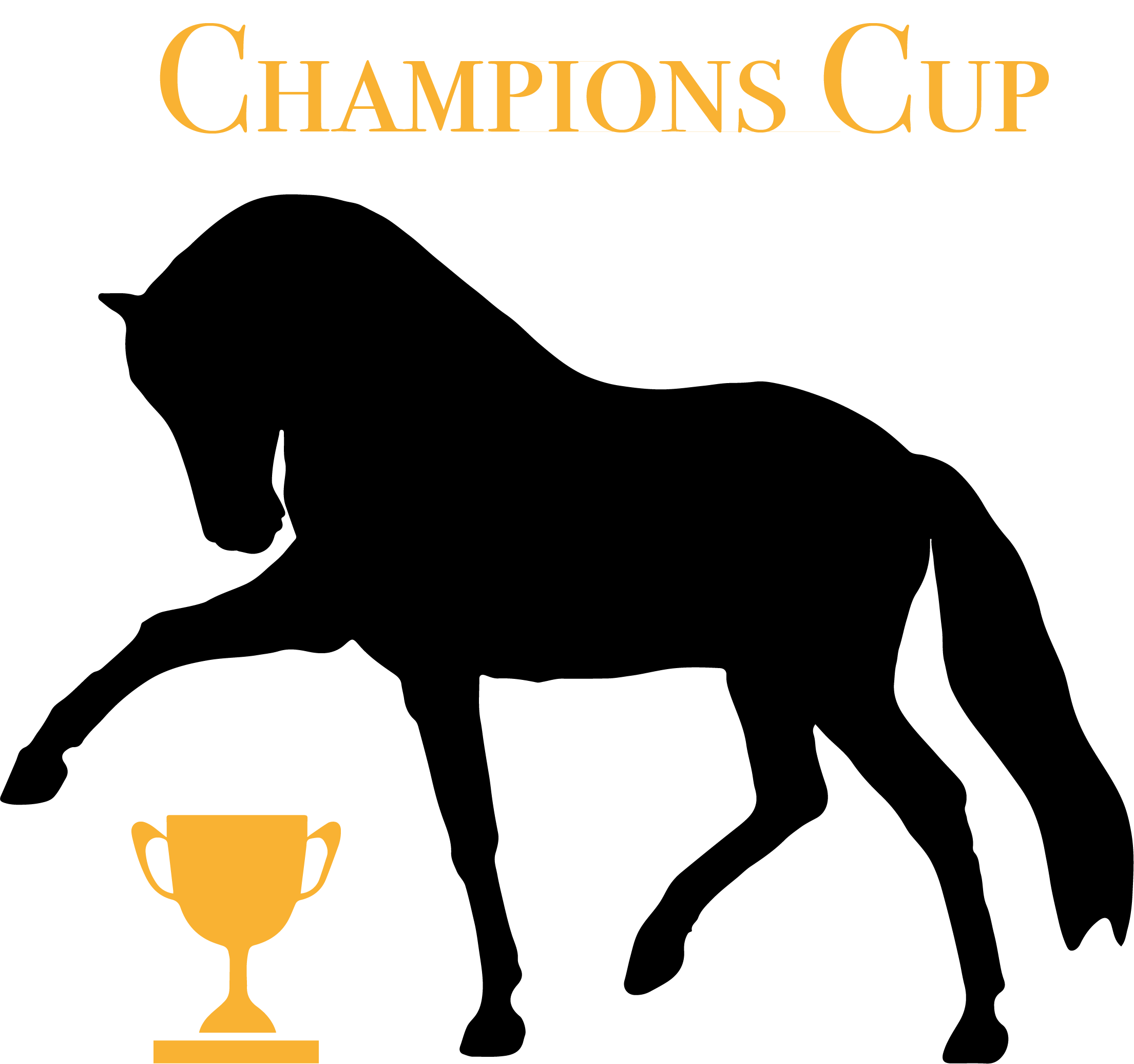 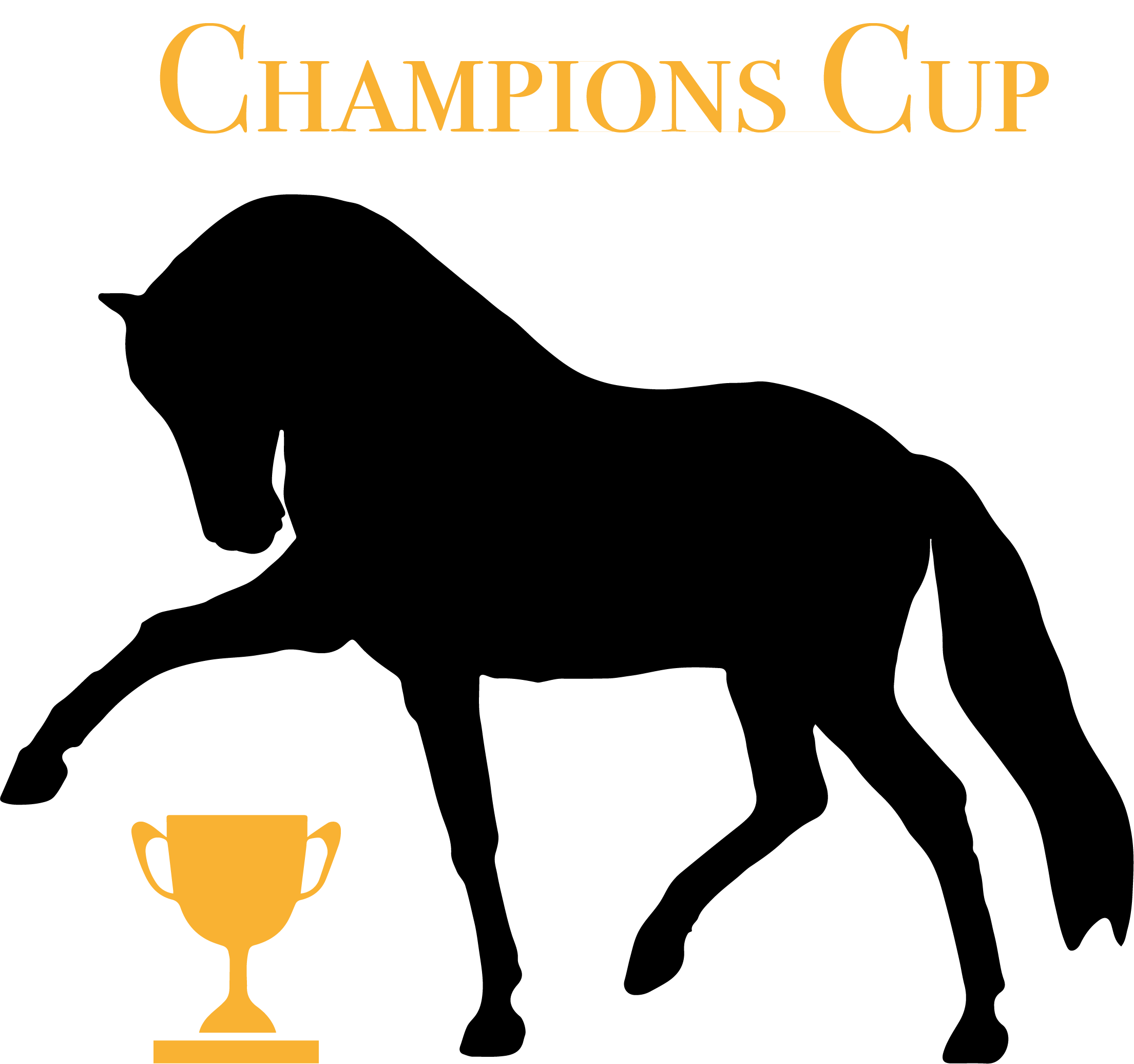 Indbetaling Til konto: Reg. Nr.: 		4633		Kontonummer: 	4230069986			Indbetaling via. Mobilepay:Telefonnummer: 	22 40 49 48Angiv venligst, hvilken tilmelding indbetalingen drejer sig om.Hestens navn: Hestens navn: Hestens navn: Fødselsdato:Køn: Højde (inch): Ejers/lejers navn: Stutterinavn:E-mail:Telefonnummer:Max 1 person pr. tilmeldt hest.Antal: Klassens nr. Klassens navn:Handlers navn:Youth alderPris pr. klasse: 100 DKK 	Antal:Foto-pakke:Pris: 150 DKK		Antal: 